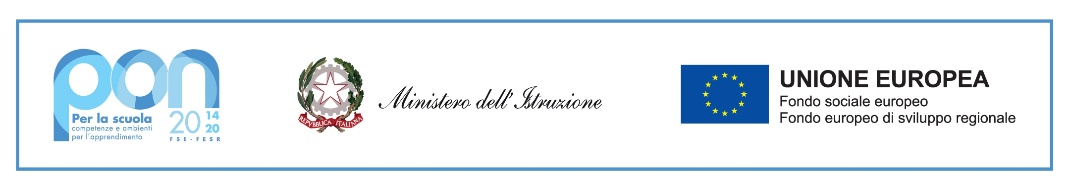 Ministero dell’istruzioneIstituto Comprensivo Statale “Padre Pino Puglisi”Via Tiziano, 9 – 20090 Buccinasco (Milano)tel. 0248842132 - 0245712964 – fax 0245703332e-mail: miic8ef00b@istruzione.it – icpadrepinopuglisi@gmail.compec: miic8ef00b@pec.istruzione.itDOMANDA DI RICONFERMA DELL’ISCRIZIONE ALLA SCUOLA DELL’INFANZIAANNO SCOLASTICO	2023/2024Il/la sottoscritto/a ...............................................................................................................................in qualità di       genitore/esercente la responsabilità genitoriale  tutore  affidatario,dell’alunno/a  «ALUNNO»nato/a a «Luogo» il «Data_di_Nascita» cittadino ……………………………….. residente a «Comune» Via «Indirizzo»tel/cell «Telefoni» /e-mail……………………………………………….. Codice Fiscale dell’alunno «Codice_Fiscale»Chiedela riconferma dell’iscrizione presso la Scuola dell’Infanzia di Robbiolo (orario di frequenza 8.20 – 16.20) *		Sez. «Sezione»  Via Petrarca (orario di frequenza 8.00 – 15.50) *	Sez. ___________________Esprime la preferenza per il seguente modello didattico:□ Orario ordinario – 40 ore settimanali (modello attualmente in vigore in tutte le classi)□ Orario ridotto – con frequenza nella sola fascia oraria del mattinoChiede inoltre il prolungatamente dell’orario con servizio di pre-scuola statale nella seguente fascia oraria:□ Robbiolo ore 7.30 – 8.20 *	□	Via Petrarca ore 7.30 – 8.00 ** I seguenti orari saranno in vigore in caso di risoluzione dell’emergenza sanitaria.: Il servizio di post-scuola fino alle ore 18.00 sarà gestito dall’Amministrazione Comunale.Dichiaradi confermare le scelte precedentemente espresse per quanto concerne:il consenso in materia di privacy (in caso contrario sarà necessario rivolgersi alla segreteria e ricompilare l’apposita modulistica)Firma di autocertificazione**________________________________________________________(Legge127 del 1997, d.P.R. 445 del 2000) da sottoscrivere al momento della presentazione della domanda alla scuola)** Alla luce delle disposizioni del codice civile in materia di filiazione, la richiesta di iscrizione, rientrando nella responsabilità genitoriale, deve essere sempre condivisa dai genitori. Qualora la domanda sia firmata da un solo genitore, si intende che la scelta dell’istituzione scolastica sia stata condivisa.